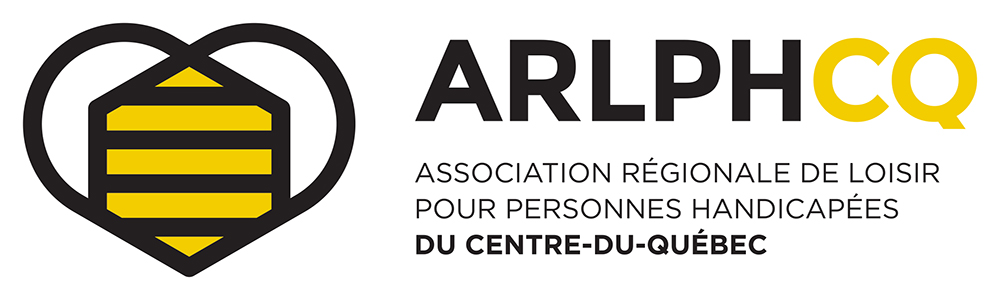 Programme d’assistance financière au loisir des personnes handicapées (PAFLPH)Année 2019VOLET 1 : SOUTIEN AUX ACTIVITÉS DE LOISIRRAPPORT D’ÉVALUATIONIMPORTANT Le rapport d’évaluation final se compose de deux documents : un rapport d’étape à déposer d’ici le 31 octobre 2019 et un rapport d’évaluation annuel attendu pour le 31 mars 2020.Afin de faciliter la transition dans les années budgétaires des associations membres, nous vous demandons de bien vouloir remettre votre rapport d’étape pour le 31 octobre 2019 et ce, avant le dépôt de votre demande d’aide financière de 2020.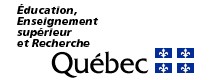 RAPPORT D’ÉVALUATION 2019-2020Nom de l’organisme : Identification du responsable : Titre du projet touché par ce rapport : Description des activités réalisées ou prévues :  Date de réalisation : Lieu :  Les activités décrites ci-haut correspondent-elles à celles pour lesquelles vous avez reçu une subvention ? 			OUI 	 NONSi non, expliquez pourquoi des changements ont dû être effectués ?Quel usage avez-vous fait ou ferez-vous de la subvention accordée ?Est-ce que certains de vos participants ont utilisé ou utiliseront les transports adaptés disponibles dans votre MRC ?OUI 	 NONSi oui, combien d’entre eux ? 	Bénéficiez-vous d’un autre financement pour compléter ce programme de subvention ? OUI 	 NONSi oui, de qui provient cette aide financière ? Montant de la subvention qui vous a été accordée : Ventilation des dépensesAchat de matériel et équipement			Frais de location de matériel et d’équipement	Frais de location de locaux ou de plateaux		Salaire des animateurs et/ou accompagnateurs		 Frais de déplacement des animateurs 		Frais de déplacement des accompagnateurs		Frais de transport 					Frais de service technique				Autres dépenses spécifiez				Total des dépenses 	16. Quel est votre % réel d’autofinancement (Dépenses – PAF / Dépenses) ?  	17. Quel est le nombre de participants à ce projet ? 18. Est-ce que le nombre de participants est le même que celui prévu au départ ? OUI 	 NON19. Si non, veuillez expliquer pourquoi : 20. Est-ce une activité récurrente de votre association ?OUI 	 NON21. Si oui, depuis combien d’années ? 22. Quelle est la fréquence de vos activités (1X, 1X par mois, 1X par semaine, 2X par mois, etc…) ?23. Répartition des participants selon l’âge et le sexe :	24. Avez-vous des recommandations à formuler pour améliorer ce programme ? 	 OUI 	 NON25. Si oui, lesquelles ?26. Avez-vous deux photos de l’activité à nous faire parvenir ?OUI 	 NON27. Merci de copier/coller une liste complète comprenant le code postal des participants à vos activités. Si plusieurs activités, ont eu lieu avec cette subvention, merci de nous fournir la liste pour l’activité la plus achalandée.28. 	Je confirme que les renseignements contenus dans le présent rapport sont exacts Nom et prénom : Fonction :              Signature électronique :	Date : L’ARLPHCQ vous remercie d’avoir complété votre rapport d’évaluation, n’oubliez pas de mentionner la subvention obtenue dans votre rapport annuel accompagné du logo de l’ARLPHCQ.Merci de bien vouloir nous faire parvenir ce rapport d’évaluation avant le 31 octobre 2019Par courriel à direction@arlphcq.com de préférenceOu par la poste à l’adresse suivante :  ARLPHCQ59, rue Monfette, local 236Victoriaville (Québec) G6P 1J8Âge /SexeHommesFemmesTotal 0-12 ans13-17 ans18-35 ans36-54 ans55 ans et plusGrand total